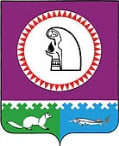 О внесении изменений в постановление администрации Октябрьского района от 05.12.2022 № 2677В соответствии с решением Думы Октябрьского района от 17.05.2024 № 1008 «О внесении изменений в решение Думы Октябрьского района от 04.12.2022 № 956 «О бюджете муниципального образования Октябрьский район на 2024 год и на плановый период 2025 и 2026 годов»:1. Внести в постановление администрации Октябрьского района от 05.12.2022 № 2677          «Об утверждении муниципальной программы «Профилактика терроризма в муниципальном образовании Октябрьский район»» следующие изменения:1.1. Пункт 4 изложить в следующей редакции:«4. Контроль за выполнением постановления возложить на исполняющего обязанности заместителя главы Октябрьского района по внутренней политике Ковриго В.Н.».1.2. В приложении:1.2.1. В паспорте муниципальной программы:- строку «Соисполнители муниципальной программы» изложить в следующей редакции:«».- строку «Параметры финансового обеспечения муниципальной программы» изложить в следующей редакции:«».1.2.2. Таблицу 1 изложить в новой редакции согласно приложению.1.2.3. Таблицу 2 «Перечень структурных элементов (основных мероприятий) муниципальной программы» дополнить строкой 1.2.2 следующего содержания:«».2. Опубликовать постановление в официальном сетевом издании «Официальный сайт Октябрьского района».3. Контроль за выполнением постановления возложить на исполняющего обязанности заместителя главы Октябрьского района по внутренней политике  Ковриго В.Н.Глава Октябрьского района								            С.В. ЗаплатинИсполнитель:главный специалист отдела профилактики правонарушений и противодействия коррупции администрации Октябрьского районаЧернышева Мария ВасильевнаТел.: 450,  PonamarevaNA@oktregion.ru                         Согласовано: Заместитель главы Октябрьского района по экономике, финансам, председатель Комитета по управлению муниципальными финансами                                                            Н.Г. Куклинаадминистрации Октябрьского района Исполняющий обязанности заместителя главыОктябрьского района по внутренней политике                                                   	     В.Н. КовригоНачальник Управления экономического развития администрации Октябрьского района                                                                Е.Н. СтародубцеваПредседатель Контрольно-счетной палатыОктябрьского района                                                                                                  О.М. БачуринаГлава городского поселения Андра				                      А.А. КозырчиковГлава городского поселения Октябрьское						 В.В. СенченковГлава сельского поселения Перегребное 						 А.А. ПиндюринГлава  сельского поселения Сергино 						     С.И. МарковГлава городского  поселения Приобье						   Е.Ю. ЕрмаковЮридический отдел администрации Октябрьского районаСтепень публичности – 1 МНПАРазослать:1. Заместители главы Октябрьского района (Куклина Н.Г., Ковриго В.Н. – 2 экз. (электронно)2. КСП Октябрьского района – 1 экз.3. Управление экономического развития администрации Октябрьского района – 1 экз.4. Управление образование администрации Октябрьского района – 1 экз. (электронно)5. Отдел культуры и туризма администрации Октябрьского района – 1 экз. (электронно)6. Отдел физической культуры и спорта администрации Октябрьского района – 1 экз. (электронно)7. Отдел профилактики правонарушений и противодействия коррупции – 1 экз.8. Администрации городских и сельских поселений (Андра, Октябрьское, Перегребное, Сергино, Приобье) — 5 экз. (электронно)9. МКУ «Служба материально-технического обеспечения» – 1 экз.Итого: 14 экз. (10 экз. – электронно)Приложение  к постановлению администрации Октябрьского района от «___» _______  2024 г. № ________«Таблица 1Распределение финансовых ресурсов муниципальной программы (по годам)». Муниципальное образование Октябрьский районАДМИНИСТРАЦИЯ ОКТЯБРЬСКОГО РАЙОНАПОСТАНОВЛЕНИЕМуниципальное образование Октябрьский районАДМИНИСТРАЦИЯ ОКТЯБРЬСКОГО РАЙОНАПОСТАНОВЛЕНИЕМуниципальное образование Октябрьский районАДМИНИСТРАЦИЯ ОКТЯБРЬСКОГО РАЙОНАПОСТАНОВЛЕНИЕМуниципальное образование Октябрьский районАДМИНИСТРАЦИЯ ОКТЯБРЬСКОГО РАЙОНАПОСТАНОВЛЕНИЕМуниципальное образование Октябрьский районАДМИНИСТРАЦИЯ ОКТЯБРЬСКОГО РАЙОНАПОСТАНОВЛЕНИЕМуниципальное образование Октябрьский районАДМИНИСТРАЦИЯ ОКТЯБРЬСКОГО РАЙОНАПОСТАНОВЛЕНИЕМуниципальное образование Октябрьский районАДМИНИСТРАЦИЯ ОКТЯБРЬСКОГО РАЙОНАПОСТАНОВЛЕНИЕМуниципальное образование Октябрьский районАДМИНИСТРАЦИЯ ОКТЯБРЬСКОГО РАЙОНАПОСТАНОВЛЕНИЕ«»2024 г.№пгт. Октябрьскоепгт. Октябрьскоепгт. Октябрьскоепгт. Октябрьскоепгт. Октябрьскоепгт. Октябрьскоепгт. Октябрьскоепгт. ОктябрьскоеСоисполнители муниципальной программы Управление образования администрации Октябрьского района;Отдел культуры и туризма администрации                 Октябрьского района;Отдел физической культуры и спорта администрации Октябрьского района;Администрация Октябрьского района (МКУ «Служба материально-технического обеспечения»);администрация муниципального образования городское поселение Андра;администрация  городского поселения Октябрьское;администрация  сельского поселения Перегребное;администрация  сельское поселение Сергино;администрация городского  поселения ПриобьеПараметры финансового обеспечения муниципальной программыИсточники финансированияВсего Расходы по годам (тыс. руб.)Расходы по годам (тыс. руб.)Расходы по годам (тыс. руб.)Расходы по годам (тыс. руб.)Расходы по годам (тыс. руб.)Параметры финансового обеспечения муниципальной программыИсточники финансированияВсего 2023 г.2024 г2025 г.2026г.2027-2030 гг.Параметры финансового обеспечения муниципальной программыВсего18906,64694,38212,31000,1000,04000,0Параметры финансового обеспечения муниципальной программыфедеральный бюджетПараметры финансового обеспечения муниципальной программыбюджет автономного округаПараметры финансового обеспечения муниципальной программыместный бюджет18906,64694,38212,31000,1000,04000,0Параметры финансового обеспечения муниципальной программыиные источники финансирования1.2.2Модернизация систем видеонаблюдения мест массового пребывания людей, обеспечивающей информационное взаимодействие с региональной подсистемой видеонаблюдения сегмента аппаратно-программного комплекса «Безопасный город» ст. 5.2 № 35-ФЗ                  от 06.03.2006                      «О противодействии терроризму»  Мероприятие предусматривает расходы на приобретение видеокамер, интеграцию в  региональную подсистему видеонаблюдения сегментов аппаратно-программного комплекса «Безопасный город» (передачу видеоизображения в реальном времени, видеоизображения в архиве, результатов работы средств видеоизображения и видеоидентификации) в соответствии с Федеральным законом от 05.04.2013 № 44-ФЗ «О контрактной системе в сфере закупок товаров, работ, услуг для обеспечения государственных и муниципальных нужд». Предоставление иных межбюджетных трансфертов из бюджета Октябрьского района городским и сельским поселениям.В соответствии с Порядком  предоставления иных межбюджетных трансфертов из бюджета Октябрьского района на реализацию полномочий в целях создания условий для антитеррористической безопасности в муниципальном образовании Октябрьский район№ структурного элемента (основного мероприятия)Структурный элемент (основное мероприятие) муниципальной программыОтветственный исполнитель/ соисполнительИсточники финансированияФинансовые затраты на реализацию (тыс. рублей)Финансовые затраты на реализацию (тыс. рублей)Финансовые затраты на реализацию (тыс. рублей)Финансовые затраты на реализацию (тыс. рублей)Финансовые затраты на реализацию (тыс. рублей)Финансовые затраты на реализацию (тыс. рублей)№ структурного элемента (основного мероприятия)Структурный элемент (основное мероприятие) муниципальной программыОтветственный исполнитель/ соисполнительИсточники финансированияФинансовые затраты на реализацию (тыс. рублей)Финансовые затраты на реализацию (тыс. рублей)Финансовые затраты на реализацию (тыс. рублей)Финансовые затраты на реализацию (тыс. рублей)Финансовые затраты на реализацию (тыс. рублей)Финансовые затраты на реализацию (тыс. рублей)№ структурного элемента (основного мероприятия)Структурный элемент (основное мероприятие) муниципальной программыОтветственный исполнитель/ соисполнительИсточники финансированияВсего в том числе:в том числе:в том числе:в том числе:в том числе:№ структурного элемента (основного мероприятия)Структурный элемент (основное мероприятие) муниципальной программыОтветственный исполнитель/ соисполнительИсточники финансированияВсего 2023 г.2024 г.2025 г.2026г.2027-2030 г.г.1.2.3.4.5.6.7.8.9.10.1.1.Основное мероприятие:
«Повышение эффективности профилактической работы с лицами, подверженными воздействию идеологии терроризма, а так же совершенствование мер информационно-пропагандистского характера и защиты информационного пространства от идеологии терроризма», в том числе:Основное мероприятие:
«Повышение эффективности профилактической работы с лицами, подверженными воздействию идеологии терроризма, а так же совершенствование мер информационно-пропагандистского характера и защиты информационного пространства от идеологии терроризма», в том числе:всего1 280,0160,0160,0160,0160,0640,01.1.Основное мероприятие:
«Повышение эффективности профилактической работы с лицами, подверженными воздействию идеологии терроризма, а так же совершенствование мер информационно-пропагандистского характера и защиты информационного пространства от идеологии терроризма», в том числе:Основное мероприятие:
«Повышение эффективности профилактической работы с лицами, подверженными воздействию идеологии терроризма, а так же совершенствование мер информационно-пропагандистского характера и защиты информационного пространства от идеологии терроризма», в том числе:федеральный бюджет1.1.Основное мероприятие:
«Повышение эффективности профилактической работы с лицами, подверженными воздействию идеологии терроризма, а так же совершенствование мер информационно-пропагандистского характера и защиты информационного пространства от идеологии терроризма», в том числе:Основное мероприятие:
«Повышение эффективности профилактической работы с лицами, подверженными воздействию идеологии терроризма, а так же совершенствование мер информационно-пропагандистского характера и защиты информационного пространства от идеологии терроризма», в том числе:бюджет автономного округа1.1.Основное мероприятие:
«Повышение эффективности профилактической работы с лицами, подверженными воздействию идеологии терроризма, а так же совершенствование мер информационно-пропагандистского характера и защиты информационного пространства от идеологии терроризма», в том числе:Основное мероприятие:
«Повышение эффективности профилактической работы с лицами, подверженными воздействию идеологии терроризма, а так же совершенствование мер информационно-пропагандистского характера и защиты информационного пространства от идеологии терроризма», в том числе:местный бюджет 1 280,0160,0160,0160,0160,0640,01.1.Основное мероприятие:
«Повышение эффективности профилактической работы с лицами, подверженными воздействию идеологии терроризма, а так же совершенствование мер информационно-пропагандистского характера и защиты информационного пространства от идеологии терроризма», в том числе:Основное мероприятие:
«Повышение эффективности профилактической работы с лицами, подверженными воздействию идеологии терроризма, а так же совершенствование мер информационно-пропагандистского характера и защиты информационного пространства от идеологии терроризма», в том числе:иные источники финансирования1.1.1.Организация и проведение воспитательной и просветительской работы среди детей и молодежи, направленной на профилактику терроризма (п.п. 1,4 таблицы 3)Отдел культуры и туризма  администрации Октябрьского районавсего340,075,075,075,075,040,01.1.1.Организация и проведение воспитательной и просветительской работы среди детей и молодежи, направленной на профилактику терроризма (п.п. 1,4 таблицы 3)Отдел культуры и туризма  администрации Октябрьского районафедеральный бюджет1.1.1.Организация и проведение воспитательной и просветительской работы среди детей и молодежи, направленной на профилактику терроризма (п.п. 1,4 таблицы 3)Отдел культуры и туризма  администрации Октябрьского районабюджет автономного округа1.1.1.Организация и проведение воспитательной и просветительской работы среди детей и молодежи, направленной на профилактику терроризма (п.п. 1,4 таблицы 3)Отдел культуры и туризма  администрации Октябрьского районаместный бюджет 340,075,075,075,075,040,01.1.1.Организация и проведение воспитательной и просветительской работы среди детей и молодежи, направленной на профилактику терроризма (п.п. 1,4 таблицы 3)Отдел культуры и туризма  администрации Октябрьского районаиные источники финансирования1.1.1.Организация и проведение воспитательной и просветительской работы среди детей и молодежи, направленной на профилактику терроризма (п.п. 1,4 таблицы 3)Управление образования администрации Октябрьского районавсего80,010,010,010,010,040,01.1.1.Организация и проведение воспитательной и просветительской работы среди детей и молодежи, направленной на профилактику терроризма (п.п. 1,4 таблицы 3)Управление образования администрации Октябрьского районафедеральный бюджет1.1.1.Организация и проведение воспитательной и просветительской работы среди детей и молодежи, направленной на профилактику терроризма (п.п. 1,4 таблицы 3)Управление образования администрации Октябрьского районабюджет автономного округа1.1.1.Организация и проведение воспитательной и просветительской работы среди детей и молодежи, направленной на профилактику терроризма (п.п. 1,4 таблицы 3)Управление образования администрации Октябрьского районаместный бюджет 80,010,010,010,010,040,01.1.1.Организация и проведение воспитательной и просветительской работы среди детей и молодежи, направленной на профилактику терроризма (п.п. 1,4 таблицы 3)Управление образования администрации Октябрьского районаиные источники финансирования1.1.2.Методическое обеспечение и подготовка муниципальных служащих и работников муниципальных учреждений по вопросам профилактики терроризма (п. 2 таблицы 3)Отдел культуры и туризма  администрации Октябрьского районавсего300,05,05,05,05,0280,01.1.2.Методическое обеспечение и подготовка муниципальных служащих и работников муниципальных учреждений по вопросам профилактики терроризма (п. 2 таблицы 3)Отдел культуры и туризма  администрации Октябрьского районафедеральный бюджет1.1.2.Методическое обеспечение и подготовка муниципальных служащих и работников муниципальных учреждений по вопросам профилактики терроризма (п. 2 таблицы 3)Отдел культуры и туризма  администрации Октябрьского районабюджет автономного округа1.1.2.Методическое обеспечение и подготовка муниципальных служащих и работников муниципальных учреждений по вопросам профилактики терроризма (п. 2 таблицы 3)Отдел культуры и туризма  администрации Октябрьского районаместный бюджет 300,05,05,05,05,0280,01.1.2.Методическое обеспечение и подготовка муниципальных служащих и работников муниципальных учреждений по вопросам профилактики терроризма (п. 2 таблицы 3)Отдел культуры и туризма  администрации Октябрьского районаиные источники финансирования1.1.3.Проведение общественно-политических, культурных и спортивных мероприятий, посвященных Дню солидарности в борьбе с терроризмом (п.п.1,4,5 таблицы 3)Отдел физической культуры и спорта администрации Октябрьского районавсего80,010,010,010,010,040,01.1.3.Проведение общественно-политических, культурных и спортивных мероприятий, посвященных Дню солидарности в борьбе с терроризмом (п.п.1,4,5 таблицы 3)Отдел физической культуры и спорта администрации Октябрьского районафедеральный бюджет1.1.3.Проведение общественно-политических, культурных и спортивных мероприятий, посвященных Дню солидарности в борьбе с терроризмом (п.п.1,4,5 таблицы 3)Отдел физической культуры и спорта администрации Октябрьского районабюджет автономного округа1.1.3.Проведение общественно-политических, культурных и спортивных мероприятий, посвященных Дню солидарности в борьбе с терроризмом (п.п.1,4,5 таблицы 3)Отдел физической культуры и спорта администрации Октябрьского районаместный бюджет 80,010,010,010,010,040,01.1.3.Проведение общественно-политических, культурных и спортивных мероприятий, посвященных Дню солидарности в борьбе с терроризмом (п.п.1,4,5 таблицы 3)Отдел физической культуры и спорта администрации Октябрьского районаиные источники финансирования1.1.3.Проведение общественно-политических, культурных и спортивных мероприятий, посвященных Дню солидарности в борьбе с терроризмом (п.п.1,4,5 таблицы 3)Управление образования  администрации Октябрьского районавсего80,010,010,010,010,040,01.1.3.Проведение общественно-политических, культурных и спортивных мероприятий, посвященных Дню солидарности в борьбе с терроризмом (п.п.1,4,5 таблицы 3)Управление образования  администрации Октябрьского районафедеральный бюджет1.1.3.Проведение общественно-политических, культурных и спортивных мероприятий, посвященных Дню солидарности в борьбе с терроризмом (п.п.1,4,5 таблицы 3)Управление образования  администрации Октябрьского районабюджет автономного округа1.1.3.Проведение общественно-политических, культурных и спортивных мероприятий, посвященных Дню солидарности в борьбе с терроризмом (п.п.1,4,5 таблицы 3)Управление образования  администрации Октябрьского районаместный бюджет 80,010,010,010,010,040,01.1.3.Проведение общественно-политических, культурных и спортивных мероприятий, посвященных Дню солидарности в борьбе с терроризмом (п.п.1,4,5 таблицы 3)Управление образования  администрации Октябрьского районаиные источники финансирования1.1.3.Проведение общественно-политических, культурных и спортивных мероприятий, посвященных Дню солидарности в борьбе с терроризмом (п.п.1,4,5 таблицы 3)Отдел культуры и туризма администрации Октябрьского районавсего80,010,010,010,010,040,01.1.3.Проведение общественно-политических, культурных и спортивных мероприятий, посвященных Дню солидарности в борьбе с терроризмом (п.п.1,4,5 таблицы 3)Отдел культуры и туризма администрации Октябрьского районафедеральный бюджет1.1.3.Проведение общественно-политических, культурных и спортивных мероприятий, посвященных Дню солидарности в борьбе с терроризмом (п.п.1,4,5 таблицы 3)Отдел культуры и туризма администрации Октябрьского районабюджет автономного округа1.1.3.Проведение общественно-политических, культурных и спортивных мероприятий, посвященных Дню солидарности в борьбе с терроризмом (п.п.1,4,5 таблицы 3)Отдел культуры и туризма администрации Октябрьского районаместный бюджет 80,010,010,010,010,040,01.1.3.Проведение общественно-политических, культурных и спортивных мероприятий, посвященных Дню солидарности в борьбе с терроризмом (п.п.1,4,5 таблицы 3)Отдел культуры и туризма администрации Октябрьского районаиные источники финансирования1.1.4.Проведение на базе образовательных организаций (в том числе с участием представителей религиозных и общественных организаций, деятелей культуры и искусства) воспитательных и культурно-просветительских мероприятий, направленных на развитие у детей и молодежи неприятия идеологии терроризма и привитие им традиционных российских духовно-нравственных ценностей
 (п.п. 1,5 таблицы 3)Управление образования администрации Октябрьского районавсего120,015,015,015,015,060,01.1.4.Проведение на базе образовательных организаций (в том числе с участием представителей религиозных и общественных организаций, деятелей культуры и искусства) воспитательных и культурно-просветительских мероприятий, направленных на развитие у детей и молодежи неприятия идеологии терроризма и привитие им традиционных российских духовно-нравственных ценностей
 (п.п. 1,5 таблицы 3)Управление образования администрации Октябрьского районафедеральный бюджет1.1.4.Проведение на базе образовательных организаций (в том числе с участием представителей религиозных и общественных организаций, деятелей культуры и искусства) воспитательных и культурно-просветительских мероприятий, направленных на развитие у детей и молодежи неприятия идеологии терроризма и привитие им традиционных российских духовно-нравственных ценностей
 (п.п. 1,5 таблицы 3)Управление образования администрации Октябрьского районабюджет автономного округа1.1.4.Проведение на базе образовательных организаций (в том числе с участием представителей религиозных и общественных организаций, деятелей культуры и искусства) воспитательных и культурно-просветительских мероприятий, направленных на развитие у детей и молодежи неприятия идеологии терроризма и привитие им традиционных российских духовно-нравственных ценностей
 (п.п. 1,5 таблицы 3)Управление образования администрации Октябрьского районаместный бюджет 120,015,015,015,015,060,01.1.4.Проведение на базе образовательных организаций (в том числе с участием представителей религиозных и общественных организаций, деятелей культуры и искусства) воспитательных и культурно-просветительских мероприятий, направленных на развитие у детей и молодежи неприятия идеологии терроризма и привитие им традиционных российских духовно-нравственных ценностей
 (п.п. 1,5 таблицы 3)Управление образования администрации Октябрьского районаиные источники финансирования1.1.5.Проведение информационных кампаний, направленных на неприятие идеологии терроризма  п.п. 3,4 таблицы 3)Отдел культуры и туризма администрации Октябрьского районавсего200,025,025,025,025,0100,01.1.5.Проведение информационных кампаний, направленных на неприятие идеологии терроризма  п.п. 3,4 таблицы 3)Отдел культуры и туризма администрации Октябрьского районафедеральный бюджет1.1.5.Проведение информационных кампаний, направленных на неприятие идеологии терроризма  п.п. 3,4 таблицы 3)Отдел культуры и туризма администрации Октябрьского районабюджет автономного округа1.1.5.Проведение информационных кампаний, направленных на неприятие идеологии терроризма  п.п. 3,4 таблицы 3)Отдел культуры и туризма администрации Октябрьского районаместный бюджет 200,025,025,025,025,0100,01.1.5.Проведение информационных кампаний, направленных на неприятие идеологии терроризма  п.п. 3,4 таблицы 3)Отдел культуры и туризма администрации Октябрьского районаиные источники финансирования1.2.Основное мероприятие:
«Создание условий  для антитеррористической безопасности мест массового пребывания людей, а так же совершенствование антитеррористической защищенности объектов, находящихся в ведении муниципального образования», в том числе:Основное мероприятие:
«Создание условий  для антитеррористической безопасности мест массового пребывания людей, а так же совершенствование антитеррористической защищенности объектов, находящихся в ведении муниципального образования», в том числе:всего17626,64534,38052,3840,0840,03360,01.2.Основное мероприятие:
«Создание условий  для антитеррористической безопасности мест массового пребывания людей, а так же совершенствование антитеррористической защищенности объектов, находящихся в ведении муниципального образования», в том числе:Основное мероприятие:
«Создание условий  для антитеррористической безопасности мест массового пребывания людей, а так же совершенствование антитеррористической защищенности объектов, находящихся в ведении муниципального образования», в том числе:федеральный бюджет1.2.Основное мероприятие:
«Создание условий  для антитеррористической безопасности мест массового пребывания людей, а так же совершенствование антитеррористической защищенности объектов, находящихся в ведении муниципального образования», в том числе:Основное мероприятие:
«Создание условий  для антитеррористической безопасности мест массового пребывания людей, а так же совершенствование антитеррористической защищенности объектов, находящихся в ведении муниципального образования», в том числе:бюджет автономного округа1.2.Основное мероприятие:
«Создание условий  для антитеррористической безопасности мест массового пребывания людей, а так же совершенствование антитеррористической защищенности объектов, находящихся в ведении муниципального образования», в том числе:Основное мероприятие:
«Создание условий  для антитеррористической безопасности мест массового пребывания людей, а так же совершенствование антитеррористической защищенности объектов, находящихся в ведении муниципального образования», в том числе:местный бюджет 17626,64534,38052,3840,0840,03360,01.2.Основное мероприятие:
«Создание условий  для антитеррористической безопасности мест массового пребывания людей, а так же совершенствование антитеррористической защищенности объектов, находящихся в ведении муниципального образования», в том числе:Основное мероприятие:
«Создание условий  для антитеррористической безопасности мест массового пребывания людей, а так же совершенствование антитеррористической защищенности объектов, находящихся в ведении муниципального образования», в том числе:иные источники финансирования0,01.2.1.Повышение уровня антитеррористической защищенности муниципальных объектов 
(п. 6 таблицы 3)Управление образования  администрации Октябрьского районавсего12052,33840,06172,3340,0340,01360,01.2.1.Повышение уровня антитеррористической защищенности муниципальных объектов 
(п. 6 таблицы 3)Управление образования  администрации Октябрьского районафедеральный бюджет1.2.1.Повышение уровня антитеррористической защищенности муниципальных объектов 
(п. 6 таблицы 3)Управление образования  администрации Октябрьского районабюджет автономного округа1.2.1.Повышение уровня антитеррористической защищенности муниципальных объектов 
(п. 6 таблицы 3)Управление образования  администрации Октябрьского районаместный бюджет 12052,33840,06172,3340,0340,01360,01.2.1.Повышение уровня антитеррористической защищенности муниципальных объектов 
(п. 6 таблицы 3)Управление образования  администрации Октябрьского районаиные источники финансирования1.2.1.Повышение уровня антитеррористической защищенности муниципальных объектов 
(п. 6 таблицы 3)Отдел культуры и туризма администрации Октябрьского районавсего4194,3694,3500,0500,0500,02000,01.2.1.Повышение уровня антитеррористической защищенности муниципальных объектов 
(п. 6 таблицы 3)Отдел культуры и туризма администрации Октябрьского районафедеральный бюджет1.2.1.Повышение уровня антитеррористической защищенности муниципальных объектов 
(п. 6 таблицы 3)Отдел культуры и туризма администрации Октябрьского районабюджет автономного округа1.2.1.Повышение уровня антитеррористической защищенности муниципальных объектов 
(п. 6 таблицы 3)Отдел культуры и туризма администрации Октябрьского районаместный бюджет 4194,3694,3500,0500,0500,02000,01.2.1.Повышение уровня антитеррористической защищенности муниципальных объектов 
(п. 6 таблицы 3)Отдел культуры и туризма администрации Октябрьского районаиные источники финансирования1.2.2.Модернизация систем видеонаблюдения мест массового пребывания людей, обеспечивающей информационное взаимодействие с региональной подсистемой видеонаблюдения сегмента аппаратно-программного комплекса «Безопасный город»  (п. 5 таблицы 3)Администрация Октябрьского района (МКУ «Служба материально-технического обеспечения»)всего180,0180,01.2.2.Модернизация систем видеонаблюдения мест массового пребывания людей, обеспечивающей информационное взаимодействие с региональной подсистемой видеонаблюдения сегмента аппаратно-программного комплекса «Безопасный город»  (п. 5 таблицы 3)Администрация Октябрьского района (МКУ «Служба материально-технического обеспечения»)федеральный бюджет1.2.2.Модернизация систем видеонаблюдения мест массового пребывания людей, обеспечивающей информационное взаимодействие с региональной подсистемой видеонаблюдения сегмента аппаратно-программного комплекса «Безопасный город»  (п. 5 таблицы 3)Администрация Октябрьского района (МКУ «Служба материально-технического обеспечения»)бюджет автономного округа1.2.2.Модернизация систем видеонаблюдения мест массового пребывания людей, обеспечивающей информационное взаимодействие с региональной подсистемой видеонаблюдения сегмента аппаратно-программного комплекса «Безопасный город»  (п. 5 таблицы 3)Администрация Октябрьского района (МКУ «Служба материально-технического обеспечения»)местный бюджет 180,0180,01.2.2.Модернизация систем видеонаблюдения мест массового пребывания людей, обеспечивающей информационное взаимодействие с региональной подсистемой видеонаблюдения сегмента аппаратно-программного комплекса «Безопасный город»  (п. 5 таблицы 3)Администрация Октябрьского района (МКУ «Служба материально-технического обеспечения»)иные источники финансирования1.2.2.Модернизация систем видеонаблюдения мест массового пребывания людей, обеспечивающей информационное взаимодействие с региональной подсистемой видеонаблюдения сегмента аппаратно-программного комплекса «Безопасный город»  (п. 5 таблицы 3)Администрация муниципального образования городское поселение Андравсего250,0250,01.2.2.Модернизация систем видеонаблюдения мест массового пребывания людей, обеспечивающей информационное взаимодействие с региональной подсистемой видеонаблюдения сегмента аппаратно-программного комплекса «Безопасный город»  (п. 5 таблицы 3)Администрация муниципального образования городское поселение Андрафедеральный бюджет1.2.2.Модернизация систем видеонаблюдения мест массового пребывания людей, обеспечивающей информационное взаимодействие с региональной подсистемой видеонаблюдения сегмента аппаратно-программного комплекса «Безопасный город»  (п. 5 таблицы 3)Администрация муниципального образования городское поселение Андрабюджет автономного округа1.2.2.Модернизация систем видеонаблюдения мест массового пребывания людей, обеспечивающей информационное взаимодействие с региональной подсистемой видеонаблюдения сегмента аппаратно-программного комплекса «Безопасный город»  (п. 5 таблицы 3)Администрация муниципального образования городское поселение Андраместный бюджет 250,0250,01.2.2.Модернизация систем видеонаблюдения мест массового пребывания людей, обеспечивающей информационное взаимодействие с региональной подсистемой видеонаблюдения сегмента аппаратно-программного комплекса «Безопасный город»  (п. 5 таблицы 3)Администрация муниципального образования городское поселение Андраиные источники финансирования1.2.2.Модернизация систем видеонаблюдения мест массового пребывания людей, обеспечивающей информационное взаимодействие с региональной подсистемой видеонаблюдения сегмента аппаратно-программного комплекса «Безопасный город»  (п. 5 таблицы 3)Администрация городского поселения Октябрьскоевсего200,0200,01.2.2.Модернизация систем видеонаблюдения мест массового пребывания людей, обеспечивающей информационное взаимодействие с региональной подсистемой видеонаблюдения сегмента аппаратно-программного комплекса «Безопасный город»  (п. 5 таблицы 3)Администрация городского поселения Октябрьскоефедеральный бюджет1.2.2.Модернизация систем видеонаблюдения мест массового пребывания людей, обеспечивающей информационное взаимодействие с региональной подсистемой видеонаблюдения сегмента аппаратно-программного комплекса «Безопасный город»  (п. 5 таблицы 3)Администрация городского поселения Октябрьскоебюджет автономного округа1.2.2.Модернизация систем видеонаблюдения мест массового пребывания людей, обеспечивающей информационное взаимодействие с региональной подсистемой видеонаблюдения сегмента аппаратно-программного комплекса «Безопасный город»  (п. 5 таблицы 3)Администрация городского поселения Октябрьскоеместный бюджет 200,0200,01.2.2.Модернизация систем видеонаблюдения мест массового пребывания людей, обеспечивающей информационное взаимодействие с региональной подсистемой видеонаблюдения сегмента аппаратно-программного комплекса «Безопасный город»  (п. 5 таблицы 3)Администрация городского поселения Октябрьскоеиные источники финансирования1.2.2.Модернизация систем видеонаблюдения мест массового пребывания людей, обеспечивающей информационное взаимодействие с региональной подсистемой видеонаблюдения сегмента аппаратно-программного комплекса «Безопасный город»  (п. 5 таблицы 3)Администрация сельского поселения Перегребноевсего150,0150,01.2.2.Модернизация систем видеонаблюдения мест массового пребывания людей, обеспечивающей информационное взаимодействие с региональной подсистемой видеонаблюдения сегмента аппаратно-программного комплекса «Безопасный город»  (п. 5 таблицы 3)Администрация сельского поселения Перегребноефедеральный бюджет1.2.2.Модернизация систем видеонаблюдения мест массового пребывания людей, обеспечивающей информационное взаимодействие с региональной подсистемой видеонаблюдения сегмента аппаратно-программного комплекса «Безопасный город»  (п. 5 таблицы 3)Администрация сельского поселения Перегребноебюджет автономного округа1.2.2.Модернизация систем видеонаблюдения мест массового пребывания людей, обеспечивающей информационное взаимодействие с региональной подсистемой видеонаблюдения сегмента аппаратно-программного комплекса «Безопасный город»  (п. 5 таблицы 3)Администрация сельского поселения Перегребноеместный бюджет 150,0150,01.2.2.Модернизация систем видеонаблюдения мест массового пребывания людей, обеспечивающей информационное взаимодействие с региональной подсистемой видеонаблюдения сегмента аппаратно-программного комплекса «Безопасный город»  (п. 5 таблицы 3)Администрация сельского поселения Перегребноеиные источники финансирования1.2.2.Модернизация систем видеонаблюдения мест массового пребывания людей, обеспечивающей информационное взаимодействие с региональной подсистемой видеонаблюдения сегмента аппаратно-программного комплекса «Безопасный город»  (п. 5 таблицы 3)Администрация сельское поселение Сергино всего250,0250,01.2.2.Модернизация систем видеонаблюдения мест массового пребывания людей, обеспечивающей информационное взаимодействие с региональной подсистемой видеонаблюдения сегмента аппаратно-программного комплекса «Безопасный город»  (п. 5 таблицы 3)Администрация сельское поселение Сергино федеральный бюджет1.2.2.Модернизация систем видеонаблюдения мест массового пребывания людей, обеспечивающей информационное взаимодействие с региональной подсистемой видеонаблюдения сегмента аппаратно-программного комплекса «Безопасный город»  (п. 5 таблицы 3)Администрация сельское поселение Сергино бюджет автономного округа1.2.2.Модернизация систем видеонаблюдения мест массового пребывания людей, обеспечивающей информационное взаимодействие с региональной подсистемой видеонаблюдения сегмента аппаратно-программного комплекса «Безопасный город»  (п. 5 таблицы 3)Администрация сельское поселение Сергино местный бюджет 250,0250,01.2.2.Модернизация систем видеонаблюдения мест массового пребывания людей, обеспечивающей информационное взаимодействие с региональной подсистемой видеонаблюдения сегмента аппаратно-программного комплекса «Безопасный город»  (п. 5 таблицы 3)Администрация сельское поселение Сергино иные источники финансирования1.2.2.Модернизация систем видеонаблюдения мест массового пребывания людей, обеспечивающей информационное взаимодействие с региональной подсистемой видеонаблюдения сегмента аппаратно-программного комплекса «Безопасный город»  (п. 5 таблицы 3)Администрация городского поселения Приобьевсего350,0350,01.2.2.Модернизация систем видеонаблюдения мест массового пребывания людей, обеспечивающей информационное взаимодействие с региональной подсистемой видеонаблюдения сегмента аппаратно-программного комплекса «Безопасный город»  (п. 5 таблицы 3)Администрация городского поселения Приобьефедеральный бюджет1.2.2.Модернизация систем видеонаблюдения мест массового пребывания людей, обеспечивающей информационное взаимодействие с региональной подсистемой видеонаблюдения сегмента аппаратно-программного комплекса «Безопасный город»  (п. 5 таблицы 3)Администрация городского поселения Приобьебюджет автономного округа1.2.2.Модернизация систем видеонаблюдения мест массового пребывания людей, обеспечивающей информационное взаимодействие с региональной подсистемой видеонаблюдения сегмента аппаратно-программного комплекса «Безопасный город»  (п. 5 таблицы 3)Администрация городского поселения Приобьеместный бюджет 350,0350,01.2.2.Модернизация систем видеонаблюдения мест массового пребывания людей, обеспечивающей информационное взаимодействие с региональной подсистемой видеонаблюдения сегмента аппаратно-программного комплекса «Безопасный город»  (п. 5 таблицы 3)Администрация городского поселения Приобьеиные источники финансированияВсего по муниципальной программе:Всего по муниципальной программе:Всего по муниципальной программе:всего18906,64694,38212,31000,01000,04000,0Всего по муниципальной программе:Всего по муниципальной программе:Всего по муниципальной программе:федеральный бюджетВсего по муниципальной программе:Всего по муниципальной программе:Всего по муниципальной программе:бюджет автономного округаВсего по муниципальной программе:Всего по муниципальной программе:Всего по муниципальной программе:местный бюджет 18906,64694,38212,31000,01000,04000,0Всего по муниципальной программе:Всего по муниципальной программе:Всего по муниципальной программе:иные источники финансированияВ том числе:В том числе:В том числе:В том числе:В том числе:В том числе:В том числе:В том числе:В том числе:В том числе:Проектная часть:Проектная часть:Проектная часть:всего0,00,00,00,00,00,0Проектная часть:Проектная часть:Проектная часть:федеральный бюджетПроектная часть:Проектная часть:Проектная часть:бюджет автономного округаПроектная часть:Проектная часть:Проектная часть:местный бюджет 0,00,00,00,00,00,0Проектная часть:Проектная часть:Проектная часть:иные источники финансированияПроцессная часть:Процессная часть:Процессная часть:всего18906,64694,38212,31000,01000,04000,0Процессная часть:Процессная часть:Процессная часть:федеральный бюджетПроцессная часть:Процессная часть:Процессная часть:бюджет автономного округаПроцессная часть:Процессная часть:Процессная часть:местный бюджет 18906,64694,38212,31000,01000,04000,0Процессная часть:Процессная часть:Процессная часть:иные источники финансированияВ том числе:В том числе:В том числе:В том числе:В том числе:В том числе:В том числе:В том числе:В том числе:В том числе:Инвестиции в объекты государственной и 
муниципальной собственностиИнвестиции в объекты государственной и 
муниципальной собственностиИнвестиции в объекты государственной и 
муниципальной собственностивсего0,00,00,00,00,00,0Инвестиции в объекты государственной и 
муниципальной собственностиИнвестиции в объекты государственной и 
муниципальной собственностиИнвестиции в объекты государственной и 
муниципальной собственностифедеральный бюджетИнвестиции в объекты государственной и 
муниципальной собственностиИнвестиции в объекты государственной и 
муниципальной собственностиИнвестиции в объекты государственной и 
муниципальной собственностибюджет автономного округаИнвестиции в объекты государственной и 
муниципальной собственностиИнвестиции в объекты государственной и 
муниципальной собственностиИнвестиции в объекты государственной и 
муниципальной собственностиместный бюджет 0,00,00,00,00,00,0Инвестиции в объекты государственной и 
муниципальной собственностиИнвестиции в объекты государственной и 
муниципальной собственностиИнвестиции в объекты государственной и 
муниципальной собственностииные источники финансированияПрочие расходыПрочие расходыПрочие расходывсего18 906,64694,38212,31000,01000,04000,0Прочие расходыПрочие расходыПрочие расходыфедеральный бюджетПрочие расходыПрочие расходыПрочие расходыбюджет автономного округаПрочие расходыПрочие расходыПрочие расходыместный бюджет 18 906,64694,38212,31000,01000,04000,0Прочие расходыПрочие расходыПрочие расходыиные источники финансированияВ том числе:В том числе:В том числе:В том числе:В том числе:В том числе:В том числе:В том числе:Отдел профилактики правонарушений и противодействия коррупции администрации Октябрьского районаОтдел профилактики правонарушений и противодействия коррупции администрации Октябрьского районаОтдел профилактики правонарушений и противодействия коррупции администрации Октябрьского районавсего0,00,00,00,00,00,0Отдел профилактики правонарушений и противодействия коррупции администрации Октябрьского районаОтдел профилактики правонарушений и противодействия коррупции администрации Октябрьского районаОтдел профилактики правонарушений и противодействия коррупции администрации Октябрьского районафедеральный бюджетОтдел профилактики правонарушений и противодействия коррупции администрации Октябрьского районаОтдел профилактики правонарушений и противодействия коррупции администрации Октябрьского районаОтдел профилактики правонарушений и противодействия коррупции администрации Октябрьского районабюджет автономного округаОтдел профилактики правонарушений и противодействия коррупции администрации Октябрьского районаОтдел профилактики правонарушений и противодействия коррупции администрации Октябрьского районаОтдел профилактики правонарушений и противодействия коррупции администрации Октябрьского районаместный бюджет Отдел профилактики правонарушений и противодействия коррупции администрации Октябрьского районаОтдел профилактики правонарушений и противодействия коррупции администрации Октябрьского районаОтдел профилактики правонарушений и противодействия коррупции администрации Октябрьского районаиные источники финансированияОтдел культуры и туризма администрации Октябрьского районаОтдел культуры и туризма администрации Октябрьского районаОтдел культуры и туризма администрации Октябрьского районавсего5114,3809,3615,0615,0615,02460,0Отдел культуры и туризма администрации Октябрьского районаОтдел культуры и туризма администрации Октябрьского районаОтдел культуры и туризма администрации Октябрьского районафедеральный бюджетОтдел культуры и туризма администрации Октябрьского районаОтдел культуры и туризма администрации Октябрьского районаОтдел культуры и туризма администрации Октябрьского районабюджет автономного округаОтдел культуры и туризма администрации Октябрьского районаОтдел культуры и туризма администрации Октябрьского районаОтдел культуры и туризма администрации Октябрьского районаместный бюджет 5114,3809,3615,0615,0615,02460,0Отдел культуры и туризма администрации Октябрьского районаОтдел культуры и туризма администрации Октябрьского районаОтдел культуры и туризма администрации Октябрьского районаиные источники финансированияУправление образования  администрации Октябрьского районаУправление образования  администрации Октябрьского районаУправление образования  администрации Октябрьского районавсего12 332,33875,06207,3375,0375,01500,0Управление образования  администрации Октябрьского районаУправление образования  администрации Октябрьского районаУправление образования  администрации Октябрьского районафедеральный бюджетУправление образования  администрации Октябрьского районаУправление образования  администрации Октябрьского районаУправление образования  администрации Октябрьского районабюджет автономного округаУправление образования  администрации Октябрьского районаУправление образования  администрации Октябрьского районаУправление образования  администрации Октябрьского районаместный бюджет 12 332,33875,06207,3375,0375,01500,0Управление образования  администрации Октябрьского районаУправление образования  администрации Октябрьского районаУправление образования  администрации Октябрьского районаиные источники финансированияОтдел физической культуры и спорта администрации Октябрьского районаОтдел физической культуры и спорта администрации Октябрьского районаОтдел физической культуры и спорта администрации Октябрьского районавсего80,010,010,010,010,040,0Отдел физической культуры и спорта администрации Октябрьского районаОтдел физической культуры и спорта администрации Октябрьского районаОтдел физической культуры и спорта администрации Октябрьского районафедеральный бюджетОтдел физической культуры и спорта администрации Октябрьского районаОтдел физической культуры и спорта администрации Октябрьского районаОтдел физической культуры и спорта администрации Октябрьского районабюджет автономного округаОтдел физической культуры и спорта администрации Октябрьского районаОтдел физической культуры и спорта администрации Октябрьского районаОтдел физической культуры и спорта администрации Октябрьского районаместный бюджет 80,010,010,010,010,040,0Отдел физической культуры и спорта администрации Октябрьского районаОтдел физической культуры и спорта администрации Октябрьского районаОтдел физической культуры и спорта администрации Октябрьского районаиные источники финансированияАдминистрация Октябрьского района (МКУ «Служба материально-технического обеспечения»)Администрация Октябрьского района (МКУ «Служба материально-технического обеспечения»)Администрация Октябрьского района (МКУ «Служба материально-технического обеспечения»)всего180,0180,0Администрация Октябрьского района (МКУ «Служба материально-технического обеспечения»)Администрация Октябрьского района (МКУ «Служба материально-технического обеспечения»)Администрация Октябрьского района (МКУ «Служба материально-технического обеспечения»)федеральный бюджетАдминистрация Октябрьского района (МКУ «Служба материально-технического обеспечения»)Администрация Октябрьского района (МКУ «Служба материально-технического обеспечения»)Администрация Октябрьского района (МКУ «Служба материально-технического обеспечения»)бюджет автономного округаАдминистрация Октябрьского района (МКУ «Служба материально-технического обеспечения»)Администрация Октябрьского района (МКУ «Служба материально-технического обеспечения»)Администрация Октябрьского района (МКУ «Служба материально-технического обеспечения»)местный бюджет 180,0180,0Администрация Октябрьского района (МКУ «Служба материально-технического обеспечения»)Администрация Октябрьского района (МКУ «Служба материально-технического обеспечения»)Администрация Октябрьского района (МКУ «Служба материально-технического обеспечения»)иные источники финансированияВсего по городским и сельским поселениям:Всего по городским и сельским поселениям:Всего по городским и сельским поселениям:всего1200,00,01200,00,00,0Всего по городским и сельским поселениям:Всего по городским и сельским поселениям:Всего по городским и сельским поселениям:федеральный бюджетВсего по городским и сельским поселениям:Всего по городским и сельским поселениям:Всего по городским и сельским поселениям:бюджет автономного округаВсего по городским и сельским поселениям:Всего по городским и сельским поселениям:Всего по городским и сельским поселениям:местный бюджет 1200,00,01200,00,00,0Всего по городским и сельским поселениям:Всего по городским и сельским поселениям:Всего по городским и сельским поселениям:иные источники финансированияАдминистрация муниципального образования городское поселение АндраАдминистрация муниципального образования городское поселение АндраАдминистрация муниципального образования городское поселение Андравсего250,00,0250,00,00,0Администрация муниципального образования городское поселение АндраАдминистрация муниципального образования городское поселение АндраАдминистрация муниципального образования городское поселение Андрафедеральный бюджетАдминистрация муниципального образования городское поселение АндраАдминистрация муниципального образования городское поселение АндраАдминистрация муниципального образования городское поселение Андрабюджет автономного округаАдминистрация муниципального образования городское поселение АндраАдминистрация муниципального образования городское поселение АндраАдминистрация муниципального образования городское поселение Андраместный бюджет 250,00,0250,00,00,0Администрация муниципального образования городское поселение АндраАдминистрация муниципального образования городское поселение АндраАдминистрация муниципального образования городское поселение Андраиные источники финансированияАдминистрация  городского поселения ОктябрьскоеАдминистрация  городского поселения ОктябрьскоеАдминистрация  городского поселения Октябрьскоевсего200,00,0200,00,00,0Администрация  городского поселения ОктябрьскоеАдминистрация  городского поселения ОктябрьскоеАдминистрация  городского поселения Октябрьскоефедеральный бюджетАдминистрация  городского поселения ОктябрьскоеАдминистрация  городского поселения ОктябрьскоеАдминистрация  городского поселения Октябрьскоебюджет автономного округаАдминистрация  городского поселения ОктябрьскоеАдминистрация  городского поселения ОктябрьскоеАдминистрация  городского поселения Октябрьскоеместный бюджет 200,00,0200,00,00,0Администрация  городского поселения ОктябрьскоеАдминистрация  городского поселения ОктябрьскоеАдминистрация  городского поселения Октябрьскоеиные источники финансированияАдминистрация  сельского поселения ПерегребноеАдминистрация  сельского поселения ПерегребноеАдминистрация  сельского поселения Перегребноевсего150,00,0150,00,00,0Администрация  сельского поселения ПерегребноеАдминистрация  сельского поселения ПерегребноеАдминистрация  сельского поселения Перегребноефедеральный бюджетАдминистрация  сельского поселения ПерегребноеАдминистрация  сельского поселения ПерегребноеАдминистрация  сельского поселения Перегребноебюджет автономного округаАдминистрация  сельского поселения ПерегребноеАдминистрация  сельского поселения ПерегребноеАдминистрация  сельского поселения Перегребноеместный бюджет 150,00,0150,00,00,0Администрация  сельского поселения ПерегребноеАдминистрация  сельского поселения ПерегребноеАдминистрация  сельского поселения Перегребноеиные источники финансированияАдминистрация  сельское поселение СергиноАдминистрация  сельское поселение СергиноАдминистрация  сельское поселение Сергиновсего250,00,0250,00,00,0Администрация  сельское поселение СергиноАдминистрация  сельское поселение СергиноАдминистрация  сельское поселение Сергинофедеральный бюджетАдминистрация  сельское поселение СергиноАдминистрация  сельское поселение СергиноАдминистрация  сельское поселение Сергинобюджет автономного округаАдминистрация  сельское поселение СергиноАдминистрация  сельское поселение СергиноАдминистрация  сельское поселение Сергиноместный бюджет 250,00,0250,00,00,0Администрация  сельское поселение СергиноАдминистрация  сельское поселение СергиноАдминистрация  сельское поселение Сергиноиные источники финансированияАдминистрация  городского поселения ПриобьеАдминистрация  городского поселения ПриобьеАдминистрация  городского поселения Приобьевсего350,00,0350,00,00,0Администрация  городского поселения ПриобьеАдминистрация  городского поселения ПриобьеАдминистрация  городского поселения Приобьефедеральный бюджетАдминистрация  городского поселения ПриобьеАдминистрация  городского поселения ПриобьеАдминистрация  городского поселения Приобьебюджет автономного округаАдминистрация  городского поселения ПриобьеАдминистрация  городского поселения ПриобьеАдминистрация  городского поселения Приобьеместный бюджет 350,00,0350,00,00,0Администрация  городского поселения ПриобьеАдминистрация  городского поселения ПриобьеАдминистрация  городского поселения Приобьеиные источники финансирования